Krajská asociace Sport pro všechny Vysočina,z.s.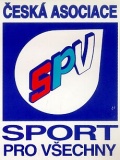 Spolek vedený u Krajského soudu v Brně  v odd. L č. 10862,  IČO 26983532,Fügnerova    1237/8    674 01  Třebíč,     vysocina@caspv.cz, Z á p i s    ze schůze VV KASPV Vysočina,z.s.Datum konání schůze :      8. listopadu 2016, restaurace Rebel JihlavaPřítomni :  pp.  Karel Coufal, Josef Štěrba, Věra Kosová,  Ilektra Vincencová,                                             Blanka Vytlačilová, Hana Kolářová,  Hana Benešová, Luboš KokešSchůzi zahájil ve 15.00 hod.  předseda KASPV Vysočina Ing. Karel Coufal.1.     Kontrola úkolů Registrace KASPV Vysočina,z.s.  u Rejstříkového soudu v Brně. Krajská asociace byla řádně zaregistrována u Krajského soudu v Brně v odd. L 10862.2.     Proběhlé akceAkce a soutěže RC, KA a ČA v roce 2016. Bylo zhodnoceno celkem 22 akcí (2x bowling RC TR, lyžařský seminář, 3 x valné hromady RC, 2 x přehazovaná, gymnastika, 2 x pódiovky, medvědí stezka, 2x atletika, K+W+M, běh M.Žďarského, zimní čtyřboj, charitativní běh.   Hodnocení vzato na vědomí.2.    Připravované akce (aktuální) Zimní čtyřboj v sobotu 26.11.2016 – krajská soutěž v Havlíčkově Brodě Mikulášská laťka 1.12. 2016  – veřejně přístupná akce RCSPV Třebíč Rep.sraz cvičitelů ve Žďáru/ S.  18.-20.11.2016 – za KASPV Vysočina přihlášeno 9  zájemců.3.    Kontrola hospodaření KASPV     *    dne 10.10.2016  proběhla kontrola hospodaření KASPV Vysočina, kterou provedla Kontrolní a            revizní komise ČASPV Praha. V závěrečném písemném protokolu je konstatováno , že nebylo          shledáno žádné pochybení v hospodaření KASPV Vysočina.4.   Čerpání dotace z Veřejně přístupných akcí (VPA), akce ČUS Sportuj s námi, AMRpro KASPV VY bylo vyčleněno celkem 23.000,- Kč. Žádost dosud předložilo RCHB. Ostatní RC mají možnost podat žádost do 20.11.2016Na RC podána informace, že v těchto dnech lze požádat o dotaci ze zbylých prostředků akce ČUS Sportu s námi.Do 15.11.2016 KA předloží ČA žádost na AMR ( 6,-Kč / člen )5.      Dotace Krajského úřadu Vysočina 2016 Dle schváleného usnesení VH KA byly rozděleny dotace KÚ Vysočina pro rok 2016. Předložený         písemný „návrh“ na rozdělení byl jednohlasně schválen. Na RC byly rozeslány tabulky pro určení, kterým odborům dotace hodlá přidělit. Po vrácení  těchto tabulek KASPV na jednotlivé odbory zašle finanční prostředky. 6.   RůznéInventarizace majetku  2016 – seznam drobného majetku a dlouhodobého investičního majetku fyzicky odpovídá skutečnosti. Návrh Kalendáře akcí KASPV Vysočina na rok 2017. Kalendář byl odsouhlasen a bude ještě doplňován pevnými termíny některých akcí. Sekretář Kalendář odešle na web stránky KA. Na RC byly předány aktuální stavy členské základny, které jsou vedeny k 1.11.2016 u pana Vondruše.  Příspěvek RC přes KA za členské příspěvky :  RC JI  2040,-  PE 11535,- TR  27870,- ZR  16140 Částky budou převedeny na účty jednotlivých RC po jejich zřízení ,  samostatnému  RC HB byly  již  příspěvky zaslány z účtu KA a po dodání Smlouvy mezi KASPV VY a RCSPV HB bude KA žádat ČA o příspěvek pro RC HB. Smlouvu na ČA předá předseda KA. U hlavního účtu KA v ČSOB byly zřízeny 4 nové účty pro RC JI,PE,TR a ZR. Po provedení identifikace držitelů platebních karet budou tyto karty vydány určeným osobám z RC. RCSPV uzavřou dosavadní účetnictví a doklady převedou doklady na sekretariát KASPV Vysočina.  Porady předsedů, sekretářů a zástupců KA v Praze dne 13.11. se zúčastní pp. Coufal, Kosová, Šlapák, Štěrba a KokešDoporučena vyznamenání podaná z RCSPV ZR : pp. Plevová Alena, Lojková Lenka, Chmelařová Jitka, Hromková Jaroslava, Dokulilová Markéta.Termín příští schůze :  na jaře 2017 před valnou hromadou KAZapsal : Kokeš                                                                                                            Ing. Karel Coufal,v.r.                                                                                                       předseda KASPV Vysočina